О передаче части полномочий местного значения органам местного самоуправления муниципального района Гафурийский район Республики БашкортостанВ соответствии с частью 4 статьи 15 Федерального закона от 06.10.2003 №131-ФЗ «Об общих принципах организации местного самоуправления в Российской Федерации», руководствуясь Законом Республики Башкортостан от 18 марта 2005 г. N 162-з «О местном самоуправлении в Республике Башкортостан», Федеральным законом от 28 декабря 2009 года №381-Ф3 «Об основах государственного регулирования торговой деятельности в Российской Федерации», Совет муниципального района Гафурийский район Республики Башкортостан РЕШИЛ:Передать органам местного самоуправления муниципального района Гафурийский район Республики Башкортостан полномочия по следующим вопросам местного значения: 1.1. 	Утверждение Схемы размещения нестационарных торговых объектов (объектов по оказанию услуг) на территории сельского поселения Белоозерский сельсовет муниципального района Гафурийский район Республики Башкортостан.1.2.	Организация и проведение открытого конкурса на право заключения договора на размещение нестационарного торгового объекта (объекта по оказанию услуг) на территории сельского поселения Белоозерский сельсовет муниципального района Гафурийский район Республики Башкортостан.Заключить Соглашение о передаче органами местного самоуправления сельского поселения Ковардинский сельсовет муниципального района Гафурийский район Республики Башкортостан  части полномочий местного значения органам местного самоуправления муниципального района Гафурийский район Республики Башкортостан.Настоящее Решение вступает в силу с момента его принятия.Разместить настоящее Решение в сети общего доступа «Интернет» на официальном сайте Администрации муниципального района Гафурийский район.Контроль за выполнением данного решения оставляю за собой.Председатель Совета                                                                 Р.Г. АбдрахмановОт 17.05.2022г№113-207БАШОРТОСТАН РЕСПУБЛИКАҺЫFАФУРИ РАЙОНЫ МУНИЦИПАЛЬ РАЙОНЫНЫҢҠАУАРҘЫ АУЫЛ СОВЕТЫАУЫЛ БИЛӘМӘҺЕСОВЕТЫ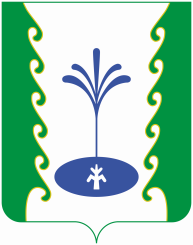 РЕСПУБЛИКА БАШКОРТОСТАНСОВЕТСЕЛЬСКОГО ПОСЕЛЕНИЯ КОВАРДИНСКИЙ СЕЛЬСОВЕТМУНИЦИПАЛЬНОГО РАЙОНАГАФУРИЙСКИЙ РАЙОНРЕСПУБЛИКИ БАШКОРТОСТАН453062, Fафури районы, 
Ҡауарҙы ауылы, Зәки Вәлиди урамы, 34
Тел.8(34740) 2-55-65453062, Гафурийский район,
с. Коварды, ул. Заки-Валиди 34
Тел. 8(34740)2-55-65ҠАРАРРЕШЕНИЕ